MANUALDE EVALUARE A RISCULUI DE INCENDIULA  CLĂDIRI CIVILEÎNDRUMĂTOR -  METODE  – APLICAŢII -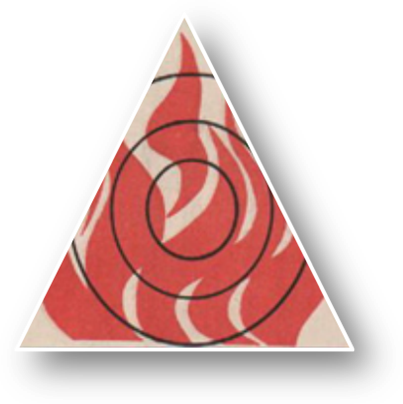 Copyright   ©  2014Toate drepturile asupra prezentei ediţii aparţin autorilor.Editură acreditată CNCSISAutori : ing. Pintilie Mircea si drd. ing Lucian Ionel CraciunConsultant tehnic de specialitate: dr.  ing. Ionel Crăciun Prefaţă     Manualul este un instrument de lucru pus la dispoziţia  factorilor implicaţi nemijlocit în managementul securităţii la incendiu la proiectarea, realizarea şi exploatarea clădirilor civile.    Lucrarea are caracter teoretic şi practic – aplicativ şi se adresează îndeosebi evaluatorilor de risc de incendiu, verificatorilor de proiecte şi experţilor tehnici atestaţi pentru cerinţa de calitate securitate la incendiu în construcţii civile şi instalaţii aferente acestor clădiri.    Manulul oferă  proiectanţilor informaţii utile în vederea  evaluării riscului de incendiu şi stabilirii concepţiei şi măsurilor  de securitate la incendiu pentru  clădiri civile proiectate, modernizate, reabilitate sau reamenajate, reflectate în documentaţiile tehnice şi sintetizate,  după caz,  în scenariile de securitate la incendiu.    Lucrarea este utilă şi persoanelor cu  atribuţii şi responsabilităţi în domeniul apărării împotriva incendiilor la construcţii civile aflate în exploatare, care pot fi: manageri de securitate, cadre tehnice, şefi de servicii de urgenţă, pompieri specialişti etc.    Întrucât  manualul are şi caracter didactic,  considerăm că acesta poate fi folosit în activităţile de formare şi de perfecţionare a pregătirii în domeniul securităţii la incendiu  a persoanelor interesate.     Manualul este structurat  în  trei părţi.     În prima parte, denumită „îndrumător privind evaluarea riscului de incendiu la  clădiri civile”, sunt abordate aspecte metodologice privind scopul,obiectivele, domeniul de utilizare şi oportunităţile de aplicare a îndrumătorului, precum şi principalele activităţi pe care le incumbă managementul riscului de incendiu. Conţinutul este organizat pe capitole, iar pentru facilitarea referirilor la diferite prevederi, s-a utilizat numerotarea tezelor.       În partea a II-a sunt iterate metode şi tehnici de evaluare a riscului de incendiu aplicabile clădirilor civile. Este prezentată procedura de estimare preliminară  a riscului de incendiu în funcţie de criteriul - densitatea sarcinii termice.     Metoda matematică SIA de evaluare a riscului de incendiu este tratată  pe larg. Această metodă  a fost agreată în reglementările româneşti prin metodologia de evaluare a riscului de incendiu şi ghidurile tehnice de evaluare  pentru săli aglomerate, spitale, cămine de bătrâni şi de persoane cu handicap.       În prezentarea metodei matematice SIA am urmărit particularizarea factorilor şi coeficienţilor care intră în calculul riscului de incendiu  la condiţiile de securitate la incendiu specifice clădirilor civile (publice) prevăzute în  reglementările  în vigoare. La marea majoritate a tabelelor cu factori şi coeficienţi,  în vederea cuantificării cu mai multă precizie a acestora, s-au adăugat comentarii privind unele aspecte specifice rezultate din reglementările tehnice aplicabile şi din activitatea practică de evaluare şi analiză a riscului de incendiu la clădiri civile. Pentru factorul sectorial M privind măsurile de protecţie la incendiu în manual sunt prezentate relaţii de calcul şi tabele în două variante, având în componenţă 4 factori specifici (F,E,D şi I) -  similari cu cei din ghidurile tehnice menţionate şi cu 3 factori specifici (N,S şi F) -  conform metodei originale elaborate de ing. Max Gretener şi agreată de SIA din Elveţia şi alte instituţii abilitate în domeniu din ţări membre ale U.E.       În partea a III-a sunt redate aplicaţii practice de  identificare, cuantificare,  evaluare, control şi monitorizare a riscului de incendiu la diferite clădiri civile, cum sunt cele pentru  învăţământ, administraţie,  turism, alimentaţie publică,  comerţ sau cu funcţiuni mixte. De asemenea, sunt incluse unele exerciţii preliminare privind determinarea densităţii sarcinii termice, riscului de explozie, riscului de arson etc. necesare  în procesul de evaluare a riscului de incendiu.     În finalul lucrării sunt  anexe care conţin scheme logice de evaluare a riscului de incendiu, tabele şi date tehnice utile pentru determinare a sarcinii termice de incendiu, nivelului de stabilitate la foc a construcţiilor, precum şi  pentru cuantificarea factorilor implicaţi în calculul  riscului efectiv, riscului acceptabil,  şi a nivelului securităţii la  incendiu.   Fiind convinşi că această lucrare este perfectibilă, considerăm ca binevenite observaţiile şi propunerile făcute de către specialişti în domeniul securităţii la incendiu.  Introducerea,  capitolele 1,2,3,4 şi 5 şi anexele au fost elaborate în comun, capitolele 6,7 şi 8 de către ing. Mircea Pintilie, iar capitolele 9,10 şi 11 de către drd.ing. Lucian Ionel Crăciun.                                                                         Autorii    CUPRINSPrefaţă ...........................................................................................................................................        3Cuprins .............................................................................................................................         5Introducere ........................................................................................................................        9Partea I-a. Îndrumător privind evaluarea  riscului de incendiu la clădiri civile ........    17Capitolul 1.  Scopul,  obiectivele, abordările  şi domeniul de utilizare al îndrumătorului    17Capitolul 2. Managementul riscului de incendiu ..............................................................      21Definirea riscului de incendiu .................................................................................    21Conceptul de management al riscului de incendiu şi  obiectivele acestuia .............   21Etapele managementului riscului de incendiu .......................................................      22Documente de evaluare şi de management a riscului de incendiu .........................     30   Partea a II-a.  Metode de evaluare a riscului de incendiu aplicabile clădirilor civile....  32Capitolul 3. Generalităţi privind modalităţile de evaluare a riscului de incendiu.............     32Capitolul 4. Estimarea primară a riscului de incendiu în funcţie de criteriul – densitatea                   sarcinii termice ................................................................................................     35 Definirea sarcinii termice de incendiu şi modalităţi de determinare a acesteia......     35Determinarea sarcinii termice de incendiu şi a densităţii acesteia conform STAS 10903/2-79 .....................................................................................................  36Determinarea cantităţii de căldură care va acţiona în caz de incendiu asupraelementelor de construcţii şi a densităţii acesteia ...................................................    36Determinarea sarcinii termice de incendiu şi a densităţii acesteia conform SR EN 1991-1-2 ......................................................................................................   37Comportarea la combustie şi determinarea ratei de eliberare a căldurii în caz de incendiu.............................................................................................................     39Algoritm  de calcul comparativ a densităţii sarcinii termice ..................................   40Estimarea primară a nivelului riscului de incendiu în raport cu densitatea sarciniitermice de incendiu ..................................................................................................  41Utilitatea estimării primare a riscului de incendiu în funcţie de densitatea sarciniitermice de incendiu ..............................................................................................      42Capitolul  5. Metoda matematică SIA de evaluare a riscului de incendiu .....................       44Aspecte generale ..................................................................................................      44Prezentarea conceptului  metodei matematice .....................................................      45Factorul sintetic pentru pericolul potenţial de incendiu P şi  relaţiile de calcul între factorii specifici  acestuia .............................................................................     46    Factorul de punere în pericol B ..............................................................................    47Factorul sintetic pentru măsurile de securitate la incendiu asigurate  M   şi  relaţiilede calcul între factorii specifici  acestuia .................................................................. 48Coeficientul pericolului de activare A ...................................................................    53Coeficientul de gravitate G ...................................................................................     53Riscul de incendiu efectiv Ref ................................................................................    53Riscul de incendiu acceptat Ra .................................................................................. 53Securitatea la incendiu Si  .......................................................................................... 53Unele consideraţii şi precizări privind cuantificarea factorilor şi  coeficienţilor utilizaţi în  evaluarea riscului de incendiu .............................................................    54Partea a III-a. Aplicaţii practice de identificare, cuantificare şi evaluare a riscului de incendiu la  clădiri civile ...........................................................................................     57Capitolul 6.  Aplicaţii de identificare, cuantificare şi evaluare a riscului de incendiu la  clădiri de învăţământ ........................................................................................................     57Aspecte specifice clădirilor de învăţământ ..........................................................      57Identificarea, cuantificarea şi evaluarea riscului de incendiu la o şcoală generală - clasele I –VIII ....................................................................................       59Identificarea, cuantificarea şi evaluarea riscului de incendiu la o clădire de învăţământ superior – fără sală aglomerată ..........................................................     80               Capitolul 7.  Aplicaţii de identificare, cuantificare şi evaluare a riscului de incendiu  la clădiri pentru  administraţie ........................................................................................     98Aspecte specifice clădirilor pentru administraţie  .................................................    98Identificarea, cuantificarea şi evaluarea riscului de incendiu la o sucursalăbancară ...............................................................................................................      100Identificarea, cuantificarea şi evaluarea riscului de incendiu la o clădire cu birouri – societate de leasing ...........................................................................        125 Identificarea, cuantificarea şi evaluarea riscului de incendiu la o clădire administrativă (cu birouri ale unui agent economic) .........................................      138Capitolul 8.  Aplicaţii de identificare, cuantificare şi evaluare a riscului de incendiu la clădiri pentru unităţi de alimentaţie publică şi de turism .........................................       152Aspecte specifice clădirilor pentru alimentaţie publică şi turism  .................         152Identificarea, cuantificarea şi evaluarea riscului de incendiu la o unitate de alimentaţie publică ..........................................................................................         155Identificarea, cuantificarea şi evaluarea riscului de incendiu la o clădire de cazare temporară turişti (hotel)  ........................................................................      177             Capitolul 9.  Aplicaţii de identificare, cuantificare şi evaluare a riscului de incendiu la clădiri pentru comerţ ..................................................................................................        198Aspecte specifice clădirilor pentru comerţ  ....................................................         198Identificarea, cuantificarea şi evaluarea riscului de incendiu la un centrucomercial tip mall .........................................................................................       203Identificarea, cuantificarea şi evaluarea riscului de incendiu la un centru comercial tip supermarket .................................................................................       208Capitolul 10. Aplicaţie de identificare, cuantificare şi evaluare a riscului de incendiu la o clădire civilă cu funcţiuni mixte ................................................................................      215Aspecte specifice clădirilor civile cu funcţiuni mixte   ...................................        215Identificarea, cuantificarea şi evaluarea riscului de incendiu la o unitate comercial dintr-o clădire de locuit cu parcaj subteran .......................................     216Capitolul 11. Exerciţii preliminare  evaluării complexe a  riscului de incendiu la  clădiri civile ..................................................................................................................      211Evaluarea preliminară a riscului de incendiu în raport cu sarcina termică de incendiu  la un show-room de covoare ........................................................      211Analiză SWOT privind performanţele sistemelor de prevenire şi stingere a incendiilor la o unitate de comerţ ..................................................................         223  Identificarea măsurilor privind organizarea apărării împotriva incendiilor într-o clădire civilă (publică) prin metoda CHECK-LIST .............................        226Evaluarea riscului de arson la un oficiu poştal ..................................................    227Evaluarea riscului de explozie la o centrală termică pe gaze naturale dintr-oclădire civilă ....................................................................................................      231Anexe: Anexa nr.1. Schema logică de management al riscurilor de incendiu în faza de proiectare şi Schema logică de management al riscurilor de incendiu la clădiri în exploatare ......   234Anexa nr.2. Categorii de metode de evaluare a riscului de incendiu ............................     236Anexa nr.3. Criterii de clasificare a produselor pentru construcţii privind reacţia la foc şi rezistenţa la foc ................................................................................................................   238Anexa nr.4. Tabele cu condiţiile minime pentru încadrarea construcţiilor în grade de rezistenţă la foc sau nivele de stabilitate la foc ............................................................   243Anexa nr.5. Tabele cu date utile în determinarea sarcinii termice de incendiu ...............246Anexa nr.6. Tabele privind cuantificarea factorului sintetic P, utilizat în aplicarea metodei matematice SIA ............................................................................................................    256Anexa nr. 7. Tabele privind cuantificarea factorului sintetic M conţinând 4 factori (F,E,D şi I), utilizaţi  în aplicarea metodei matematice SIA .........................................   271Anexa nr. 8. Tabele privind cuantificarea factorului sintetic M conţinând 3 factori (N, S şi F), utilizaţi în aplicarea metodei matematice SIA ............................................   294Anexa nr. 9. Tabele privind stabilirea coeficienţilor A, G şi ci utilizaţi în aplicarea metodei matematice SIA ................................................................................................  312Anexa nr.10. Diagrama de utilitate ...............................................................................   322Bibliografie selectivă .................................................................................................     325